                                                                Тема: Скоро  Новый год1. Повторите с ребенком названия зимних месяцев.2. Поиграйте в игру «Какой? Какая?»Какая елочка?Дед Мороз какой? Снегурочка какая?3. Предложите ребенку договорить слово и все вместе повторить.Вот она елка, на елке …(иголки).Елочка высока, достает до …(потолка).Дед Мороз придет и подарки …(принесет).Дед Мороз, Дед Мороз отморозит тебе …(нос).Бабу снежную лепили и вокруг нее …(ходили).4. Пересказ рассказа. Попросите ребенка нарисовать иллюстрацию к рассказу. (записывать не нужно, будем проверять устно).Наступила зима. Выпал снег. Из леса привезли елку. Дети нарядили елку. На праздник пришел Дед Мороз со Снегурочкой. Дед мороз принес в мешке подарки. Детям было весело.5. Д/и «Один-много»Шар –          гирлянда –Праздник –              игрушка –Елка –                       хоровод –6. Д/и «Есть или нет».Шар –  нет шаров      игрушка –нет игрушек      Праздник –             гирлянда -Елка –                   хоровод –7. Ответь по образцу:Игрушки для украшения елки – какие? – елочные.Шары из стекла – какие? - ………….. (стеклянные)Флажки из бумаги – какие? - ………….(бумажные)Зайцы из пластмассы – какие? - ……..(пластмассовые)Флажки разных цветов – какие? - …….(разноцветные)8. Закончи предложения, употребив слово в нужной форме:Мы решили слепить снеговика.Мы приделали нос – морковку нашему …………..Мы показали соседям нашего ……………………Мы играли со ………………………………Мы рассказали о ……………………….9.Учим звук и букву Я .Лепим,печатаем,рисуем красками      10. Читаем (см.ниже)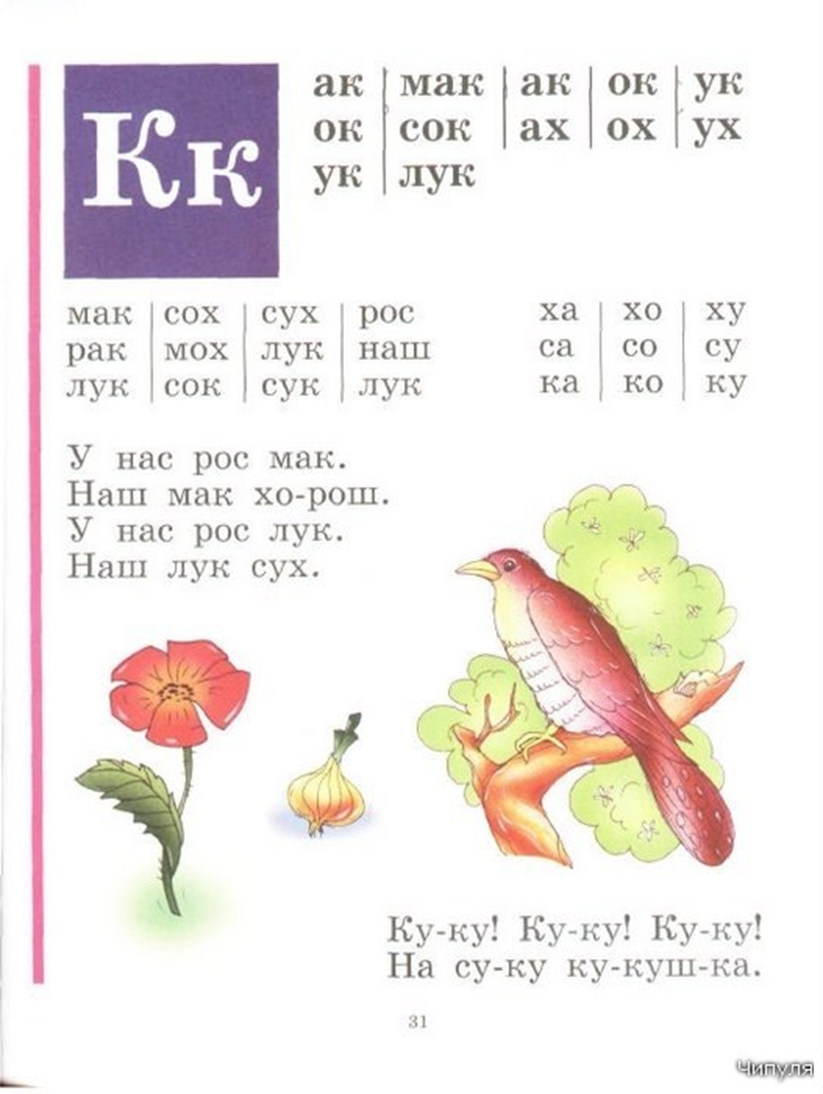 